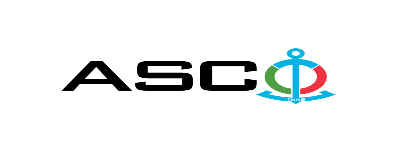 “AZƏRBAYCAN XƏZƏR DƏNİZ GƏMİÇİLİYİ” QAPALI SƏHMDAR CƏMİYYƏTİNİN№AM-023/2019 NÖMRƏLİ 05.03.2019-CU il TARİXİNDƏ MƏTBƏXT LƏVAZİMATLARININ SATINALINMASI MƏQSƏDİ İLƏ KEÇİRDİYİAÇIQ MÜSABİQƏNİN QALİBİ HAQQINDA BİLDİRİŞ                                                              “AXDG” QSC-nin Satınalmalar KomitəsiSatınalma müqaviləsinin predmetiMƏTBƏXT LƏVAZİMATLARININ SATINALINMASI Qalib gəlmiş şirkətin (və ya fiziki şəxsin) adıFiziki şəxs - Rəcəbli Tural İdris oğluMüqavilənin qiyməti27 451.52 AZNMalların tədarük şərtləri (İncotresm-2010) və müddəti                                     DDPİş və ya xidmətlərin yerinə yetirilməsi müddəti6 ay ərzində